АДМИНИСТРАЦИЯГАЛИЧСКОГО МУНИЦИПАЛЬНОГО  РАЙОНАКОСТРОМСКОЙ ОБЛАСТИП О С Т А Н О В Л Е Н И Еот   «  1  »  октября  2019 года     №   314    г. ГаличО формировании рабочей группы по снижению неформальной занятости, легализации «серой» заработной платы, повышению собираемости страховых взносов во внебюджетные фонды Галичского муниципального района Костромской области         В целях развития налогового потенциала Галичского муниципального района Костромской области за счет предотвращения схем минимизации налоговой нагрузки, сокращения «теневого» сектора экономики, а также повышения уровня социальной защиты граждан в части соблюдения их прав на достойный уровень оплаты труда	ПОСТАНОВЛЯЮ:	1.Сформировать рабочую группу по снижению неформальной занятости, легализации «серой» заработной платы, повышению собираемости страховых взносов во внебюджетные фонды Галичского муниципального района Костромской области.	2. Утвердить:	2.1. положение о рабочей группе по снижению неформальной занятости, легализации «серой» заработной платы, повышению собираемости страховых взносов во внебюджетные фонды Галичского муниципального района Костромской области согласно Приложению 1 к настоящему постановлению;	2.2. состав рабочей группы по снижению неформальной занятости, легализации «серой» заработной платы, повышению собираемости страховых взносов во внебюджетные фонды Галичского муниципального района Костромской области согласно Приложению 2 к настоящему постановлению.	3. Контроль за исполнением настоящего постановления оставляю за собой.4. Настоящее постановление вступает в силу со дня его официального опубликования. Глава муниципального района                                                                                                                                                                                    А.Н.ПотехинПриложение 1 Утверждено постановлением администрации Галичского муниципального районаКостромской области от   1  октября 2019 года №314     ПОЛОЖЕНИЕ о рабочей группе по вопросам снижения неформальной занятости, легализации, «серой» заработной платы, повышению собираемости страховых взносов во внебюджетные фонды Галичского муниципального района Костромской областиI. Общее положение 1. Рабочая группа по вопросам снижения неформальной занятости, легализации, «серой» заработной платы, повышению собираемости страховых взносов во внебюджетные фонды Галичского муниципального района Костромской области (далее – Рабочая группа), является постоянно действующим совещательным органом.2. Рабочая группа образована в целях снижения неформальной занятости, (легализации трудовых отношений), повышения собираемости страховых взносов во внебюджетные фонды Галичского муниципального района Костромской области и защиты трудовых прав работников, занятых в организациях расположенных на территории Галичского муниципального района Костромской области, в части обеспечения права каждого работника на своевременную и в полном объеме выплату заработной платы.3. Рабочая группа в своей деятельности руководствуется Конституцией Российской Федерации, действующим законодательством Российской Федерации, законодательством Костромской области, а также настоящим Положением.II. Задачи Рабочей группыОсновными задачами Рабочей группы являются:Снижение неформальной занятости и достижение контрольных параметров по снижению численности экономически активных лиц, находящихся в трудоспособном возрасте, не осуществляющие трудовую деятельность.Обеспечение взаимодействия органов местного самоуправления, территориальных органов федеральных органов исполнительной власти, государственных внебюджетных фондов, расположенных на территории Галичского муниципального района, в сфере легализации трудовых отношений.Выработка мер по снижению нелегальных трудовых отношений в организациях всех форм собственности, расположенных на территории Галичского муниципального района Костромской области.Достижение контрольных показателей снижения неформальной занятости.III. Задачи деятельности Рабочей группыРабочая группа в пределах своей компетенции имеет право:1. принимать решения по вопросам, относящимся к компетенции Рабочей группы;2. заслушивать на своих заседаниях представителей территориальных органов федеральных органов исполнительной власти, органов местного самоуправления и организаций о проводимой работе по вопросам, относящимся к компетенции Рабочей группы;3. запрашивать у территориальных органов федеральных органов исполнительной власти, органов местного самоуправления и организаций информацию, необходимую для выполнения возложенных на Рабочую группу задач;4. привлекать в установленном порядке специалистов территориальных органов федеральных органов исполнительной власти, органов местного самоуправления для совместного рассмотрения вопросов, находящихся в компетенции Рабочей группы;5. вносить предложения территориальным органам федеральных органов исполнительной власти и органам, осуществляющим государственный надзор и контроль за соблюдением трудового законодательства, по вопросам, входящим в компетенцию Рабочей группы;6. принимать участие в разработке проектов нормативных правовых актов Галичского муниципального района Костромской области по вопросам, входящим в компетенцию Рабочей группы;7. направлять территориальным органам федеральных органов исполнительной власти, органам местного самоуправления и организациям информацию для принятия решений в соответствии с законодательством в целях устранения нарушений, выявленных Рабочей группы;8.  осуществлять контроль за выполнением решений Рабочей группы.IV. Организация деятельности Рабочей группы1.заседания Рабочей группы проводятся по мере необходимости, но не реже одного раза в квартал. Рабочую группу возглавляет председатель, который руководит ее деятельностью. В случае отсутствия председателя Рабочей группы руководство возлагается на заместителя председателя Рабочей группы.2.  Повестку заседания Рабочей группы, место и время проведения заседания рабочей группы определяет председатель рабочей группы (а в его отсутствие – заместитель председателя Рабочей группы), в соответствии с предложениями членов рабочей группы.3. Заседание рабочей группы считается правомочным, если на нем присутствует не менее половины ее членов. 4. Секретарь Рабочей группы по поручению председателя Рабочей группы обеспечивает уведомление членов рабочей группы о предстоящем заседании и направляет им на бумажном носителе и (или) в электронном виде повестку дня заседания.5. Решения Рабочей группы носят рекомендательный характер и оформляются протоколами, которые подписывают председатель Рабочей группы и секретарь. В случае отсутствия секретаря Рабочей группы его обязанности по решению председателя Рабочей группы исполняет один из членов Рабочей группы.Приложение 2 Утверждено постановлениемадминистрации Галичского муниципального районаКостромской области от      октября 2019 года №     СОСТАВРабочей группы по снижению неформальной занятости, легализации «серой» заработной платы, повышению собираемости страховых взносов во внебюджетные фонды Галичского муниципального района Костромской областиАДМИНИСТРАЦИЯ ГАЛИЧСКОГО МУНИЦИПАЛЬНОГО  РАЙОНА КОСТРОМСКОЙ ОБЛАСТИПОСТАНОВЛЕНИЕот   «  1  »  октября  2019 года     № 315г. Галич	На основании распоряжения администрации Галичского муниципального района Костромской области от 24 сентября 2019 года № 190 - р «О повышении оплаты труда работников муниципальных учреждений Галичского муниципального района»ПОСТАНОВЛЯЮ:            1. Внести в постановление администрации Галичского муниципального района  от 1 марта  2019 года № 64 «Об утверждении Положения об оплате труда работников муниципального казённого учреждения «Центр поддержки молодёжных инициатив»  Галичского муниципального района  Костромской области» (в редакции постановления администрации муниципального района от 19 апреля 2019 года № 117/1), следующие изменения:1.1.  Приложение  № 1 «Базовые оклады, базовые ставки заработной платы и коэффициенты по должности по профессиональным квалификационным группам и квалификационным уровням работников муниципального казённого учреждения «Центр поддержки молодёжных инициатив»  Галичского муниципального района  Костромской области» изложить в новой редакции, согласно Приложения к настоящему постановлению.1.2. В Приложении №3:- в пункте 2 подпункте 2 слова «Выплата за стаж непрерывной работы», заменить словами «Выплата за выслугу лет»;- пункт 5 изложить в следующей редакции: «Выплата за выслугу лет  производится в зависимости от общего количества лет, отработанных в учреждениях и органах управления молодёжной сферы  и выплачивается в процентах от базового оклада работников Учреждения по занимаемой должности в размере:1) от 1 года до 3 лет – 10 %;2) от 3 до 5 лет – 15 %;3) от 5 до 10 лет – 20 %;4) 10 лет – 30 %. В стаж работы, дающей право на получение выплаты за выслугу лет, включаются:         1) периоды работы в государственных и муниципальных учреждениях молодёжной сферы;2) периоды работы на должностях специалистов и руководителей в органах управления молодёжной сферы;3) периоды службы в Вооружённых Силах, в соответствии с пунктом 3 статьи 10 Федерального закона от 27 мая 1998 года № 76-ФЗ «О статусе военнослужащих».Выплата за выслугу лет выплачивается с момента возникновения права на назначение или применение данной выплаты.2. Контроль исполнения настоящего постановления возложить на заместителя главы администрации муниципального района по социально-гуманитарному развитию Поварову О.Ю.3. Настоящее постановление вступает в силу со дня его  подписания,  подлежит  официальному опубликованию.Глава муниципального района                                                                                                                                                                                       А.Н. ПотехинАДМИНИСТРАЦИЯГАЛИЧСКОГО МУНИЦИПАЛЬНОГО РАЙОНАКОСТРОМСКОЙ ОБЛАСТИП О С Т А Н О В Л Е Н И Еот   «  1   »  октября   2019 года   № 317/1г. ГаличОб утверждении Положения о выплатах стимулирующего характера руководителям муниципальных учреждений:  культуры, дополнительного образования детей, молодёжной сферы Галичского муниципального района В соответствии с решением Собрания депутатов Галичского муниципального района от 20 октября 2008 года № 244 "Об утверждении Положения «Об  установлении основ отраслевых систем оплаты труда работников муниципальных учреждений Галичского муниципального района",  постановлением администрации Галичского муниципального района от 26 января 2018 года № 17 «Об утверждении Положения об оплате труда работников муниципальных учреждений культуры, их филиалов и муниципальных образовательных учреждений дополнительного образования детей Галичского муниципального района» (в редакции постановления администрации Галичского муниципального района от 12 сентября 2018 года № 245), постановлением администрации Галичского муниципального района от 01 марта 2019 года № 64    «Об утверждении Положения по оплате труда работников муниципального казённого учреждения «Центр поддержки молодёжных инициатив» Галичского муниципального района Костромской области» (в редакции постановления администрации Галичского муниципального района от 19 апреля 2019 года № 117/1)       ПОСТАНОВЛЯЮ:Утвердить прилагаемое  Положение о выплатах стимулирующего характера руководителям муниципальных учреждений:  культуры, дополнительного образования детей, молодёжной сферы Галичского муниципального района.Признать утратившими силу постановления  администрации Галичского муниципального района: от 29 июля  2013 года № 260 «Об утверждении Положения о выплатах стимулирующего характера руководителям муниципальных казённых учреждений  культуры, их филиалов, образовательных учреждений дополнительного образования детей, подведомственных отделу по делам культуры молодёжи и спорта администрации Галичского муниципального района, от 27 февраля 2015 года № 59 «О внесении изменений в постановление администрации муниципального района от 29 июля 2013 года №260», от 14 ноября 2016 года № 206 «О внесении изменений в постановление администрации муниципального района от 29 июля 2013 года №260», от 29 сентября 2017 года № 235 «О внесении изменений в постановление администрации муниципального района от 29 июля 2013 года №260», от 12 октября 2018 года № 274 «Об отмене постановления администрации муниципального района от 14 ноября 2016 года №206 «О внесении изменений в постановление администрации муниципального района от 29 июля 2013 года №260», от 12 октября 2018 года № 276 «О внесении изменений в постановление администрации муниципального района от 29 июля 2013 года №260«О внесении изменения в постановление администрации Галичского муниципального района от 27 февраля 2018 года №59».Контроль исполнения настоящего постановления возложить на первого заместителя главы администрации муниципального района Фоменко В. А.Настоящее постановление вступает в силу с момента подписания и подлежит официальному опубликованию. Глава муниципального района                                                                                                                                                                   А.Н. ПотехинПриложениек постановлению администрации муниципального районаот «1 » октября  2019 года № 317/1ПОЛОЖЕНИЕо выплатах стимулирующего характера руководителям муниципальных учреждений:  культуры, дополнительного образования детей, молодёжной сферы Галичского муниципального района 
          1. Общие положения1.1. Настоящее положение о выплатах стимулирующего характера руководителям муниципальных учреждений:  культуры, дополнительного образования детей, молодёжной сферы Галичского муниципального района (далее – Положение)  устанавливает порядок и условия осуществления выплат стимулирующего характера руководителям муниципальных учреждений: культуры,  дополнительного образования детей, молодёжной сферы Галичского муниципального района (далее - руководители Учреждений).1.2. Настоящее Положение распространяется на руководителей, занимающих должности в соответствии со штатным расписанием муниципальных учреждений: культуры,  дополнительного образования детей, молодёжной сферы Галичского муниципального района.1.3. Настоящее положение разработано в целях повышения эффективности работы руководителей Учреждений, заинтересованности в конечных результатах работы Учреждений.1.4. Выплаты стимулирующего характера осуществляются на основе индивидуальной оценки труда руководителей Учреждений и их персонального вклада в эффективное развитие Учреждения, достижения целевых количественных и (или) качественных показателей деятельности.2. Виды, размеры и условия осуществления выплат стимулирующего характера руководителям муниципальных учреждений: культуры и  дополнительного образования детей Галичского муниципального района2.1. Настоящее  Положение  устанавливает порядок и условия следующих  выплат стимулирующего характера руководителям муниципальных учреждений культуры и дополнительного образования детей Галичского муниципального района: 1) выплата за интенсивность и высокие результаты работы;2) выплата за  качество выполнения работ;3) выплата за выслугу лет;         4) единовременное премирование по итогам работы (месяц, квартал, полугодие, девять месяцев, год);5) надбавка за работу в сельской местности.2.2.  Для осуществления выплат стимулирующего характера, указанных в пункте 2.1. настоящего Положения, применяются критерии оценки эффективности деятельности, количественные и (или) качественные показатели для каждой конкретной стимулирующей выплаты, при достижении которых данные выплаты производятся.2.3.   Расчет выплаты за интенсивность и высокие результаты работы производится в размере до 200% от базового должностного оклада руководителей  муниципальных учреждений культуры и  дополнительного образования детей Галичского муниципального района, исходя из итогов работы Учреждения за год, на основании следующих критериев:2.4.  Выплата за выслугу лет производится в зависимости от общего количества лет, отработанных в учреждениях культуры, искусства и образовательных учреждениях данной отрасли  и выплачивается в процентах от базового должностного оклада руководителей муниципальных учреждений культуры и дополнительного образования детей Галичского муниципального района в размере:1) при выслуге лет от 1 года до 3 лет – 5 %;2) при выслуге лет от 3 до 5 лет – 7 %;3) при выслуге лет от 5 до 10 лет – 10 %;4) при выслуге лет свыше 10 лет – 15 %; В стаж работы, дающей право на получение выплаты за выслугу лет, включаются:1) периоды работы в муниципальных учреждениях культуры, включая работу в образовательных учреждениях отрасли «Культура»;2) периоды работы в учреждениях культуры, находящихся и находившихся ранее на балансе других ведомств и профессиональных союзов работников отрасли «Культура»;3) периоды работы на должностях специалистов и руководителей в органах управления культуры, в централизованных бухгалтериях при органах управления культуры;4) периоды службы в Вооружённых Силах, в соответствии с пунктом 3 статьи 10 Федерального закона от 27 мая 1998 года № 76-ФЗ «О статусе военнослужащих».Выплата за выслугу лет выплачивается с момента возникновения права на назначение или применение данной выплаты.2.5. Выплата за качество выполнения работ устанавливается в размере 10% от базового должностного оклада руководителям, имеющим почётные звания Российской Федерации «Заслуженный работник культуры Российской Федерации, «Заслуженный деятель искусств Российской Федерации», «Заслуженный артист Российской Федерации», «Народный артист Российской Федерации», почётные звания Костромской области «Заслуженный работник культуры Костромской области», «Заслуженный артист Костромской области», а также руководителям, награждённым орденами и медалями Российской Федерации, ведомственными наградами Министерства культуры Российской Федерации.При наличии у руководителя двух и более почетных званий выплата устанавливается по одному из оснований.2.6.  Руководителям муниципальных учреждений культуры и дополнительного образования детей Галичского муниципального района могут выплачиваться единовременные премиальные выплаты. Размер и основание выплат устанавливаются распоряжением администрации Галичского муниципального района за счёт экономии заработной платы соответствующего учреждения.Премии могут выплачиваться:1)   по итогам работы за месяц, квартал, полугодие, девять месяцев, год. Размер премиальной выплаты определяется с учётом критериев, установленных к выплате за интенсивность и высокие результаты работы» (критерии могут быть рассмотрены как в совокупности, так и выборочно, исходя из специфики работы учреждения в отчётный период);2) как единовременные поощрительные выплаты в связи государственными или профессиональными праздниками, юбилейными датами руководителя, юбилейными датами учреждений культуры и образовательных учреждений дополнительного образования детей;3) как единовременные поощрительные выплаты за эффективную организацию и проведение мероприятий, осуществление культурных акций и проектов, создание и актуализацию сайтов в сети Интернет, авторские публикации в средствах массовой информации по вопросам культуры и (или) художественного образования муниципалитета, результативную методическую деятельность, взаимодействие с общественными организациями, областными и муниципальными учреждениями отрасли «Культура», успешное проведение творческого сезона, успешное окончание учебного года в образовательных учреждениях дополнительного образования детей.   2.7.   Размеры единовременных премиальных выплат устанавливаются в процентном отношении к базовым должностным окладам руководителей муниципальных учреждений  культуры и дополнительного образования детей Галичского муниципального района. Размер премии, выплачиваемой однократно, не может превышать 500 % от базового должностного оклада.2.8.  Надбавка за работу в сельской местности устанавливается руководителям муниципальных учреждений культуры и дополнительного образования детей Галичского муниципального района, работающим в сельской местности, в размере 25% к базовому должностному окладу.3. Виды, размеры и условия осуществления выплат стимулирующего характера руководителям муниципальных учреждений молодёжной сферы Галичского муниципального района      3.1. Настоящим Положением предусматриваются следующие виды выплат стимулирующего характера руководителям муниципальных учреждений молодёжной сферы Галичского муниципального района: 1)  выплата за интенсивность и высокие результаты работы;2) выплата за стаж непрерывной работы;3) единовременное премирование по итогам работы;4) надбавка за работу в сельской местности.       3.2.  Для осуществления выплат стимулирующего характера, указанных в пункте 3.1. настоящего Положения, применяются критерии оценки эффективности деятельности, количественные и (или) качественные показатели для каждой конкретной стимулирующей выплаты, при достижении которых данные выплаты производятся.       3.3.   Расчет выплаты за интенсивность  и высокие результаты работы производится в размере до 200% от базового должностного оклада руководителей муниципальных учреждений молодёжной сферы Галичского муниципального района, исходя из итогов работы Учреждения за год,  на основании следующих критериев:        3.4.    Выплата за стаж непрерывной работы выплачивается в процентах от базового должностного оклада в размере:1) от 1 года до 3 лет – 5 %;2) от 3 до 5 лет – 7 %;3) от 5 до 10 лет – 10 %;4) 10 лет – 15 %;           Выплаты за стаж непрерывной работы осуществляются за стаж непрерывной работы в учреждениях молодежной сферы. Выплата за стаж непрерывной работы выплачивается с момента возникновения права на назначение или применение данной выплаты.          3.5.  Руководителям учреждений молодёжной сферы Галичского муниципального района могут выплачиваться единовременные премиальные выплаты. Размер и основание выплат устанавливаются распоряжением администрации Галичского муниципального района за счёт экономии заработной платы Учреждения.Премии могут выплачиваться:1) по итогам работы за месяц, квартал, полугодие, девять месяцев, год. Размер премиальной выплаты определяется с учётом критериев, установленных к выплате за  интенсивность и  высокие результаты работы (критерии могут быть рассмотрены как в совокупности, так и выборочно, исходя из специфики работы учреждения в отчётный период);2) как единовременные поощрительные выплаты в связи с государственными или профессиональными праздниками, юбилейными датами руководителя,  юбилейными датами учреждения молодёжной сферы;3) как единовременные поощрительные выплаты за эффективную организацию и проведение мероприятий, осуществление акций и проектов, систематическое и результативное участие в работе, авторские публикации в средствах массовой информации  по вопросам молодёжной политики,  взаимодействие с общественными советами и организациями, работа с добровольцами и волонтёрами.         3.6.   Размеры единовременных премиальных выплат устанавливаются в процентном отношении к базовому должностному окладу руководителей учреждений молодёжной сферы или абсолютном размере. Размер премии, выплачиваемой однократно, не может превышать 300 % от базового должностного оклада.3.7. Надбавка за работу в сельской местности устанавливается руководителям учреждений молодёжной сферы Галичского муниципального района, работающим в сельской местности, в размере 25% к базовому должностному окладу.4. Порядок утверждения, назначения и осуществления выплат стимулирующего характера4.1. Размер выплат стимулирующего характера устанавливается в трудовом договоре с руководителями Учреждений. В случае изменения размера базовых должностных окладов, выплат стимулирующего характера заключается дополнительное соглашение к трудовым договорам.4.2. Размеры выплат стимулирующего характера устанавливаются распоряжением администрации Галичского муниципального района в соответствии с настоящим Положением, на основании представленных руководителями  Учреждений документов (материалов, отчётов, информаций, подтверждающих право на получение выплат) за расчётный период.4.3.  Предложение по определению размера выплат стимулирующего характера руководителям Учреждений готовятся комиссией по определению размера выплат стимулирующего характера руководителям муниципальных учреждений: культуры, дополнительного образования детей, молодёжной сферы Галичского муниципального района руководителям Учреждений. Решения комиссии оформляются протоколом. Состав комиссии и порядок её работы утверждаются распоряжением администрации Галичского муниципального района. На основании решения комиссии глава администрации Галичского муниципального района устанавливает размер указанных выплат каждому руководителю учреждения.4.4. Руководителям Учреждений, отработавшим неполное количество рабочих дней в расчётном периоде, выплата устанавливается и выплачивается пропорционально отработанному времени.5. Основания лишения права на выплаты стимулирующего характера частично или полностью5.1. Руководитель Учреждения может быть лишён права на выплаты стимулирующего характера частично или полностью в следующих случаях:1) за невыполнение или некачественное выполнение должностных обязанностей, указанных в трудовом договоре;2) за нарушения, выявленные контролирующими органами в финансово-хозяйственной деятельности учреждения;3) за нарушение руководителем трудовой дисциплины;4) за нарушение требований по охране труда и противопожарной безопасности, выявленные контролирующими органами;5) за невыполнение плана работы;6) за несоответствие деятельности Учреждения критериям, установленным подпунктом 2.3. пункта 2 настоящего Положения и подпунктом 3.3. пункта 3 настоящего Положения;7) за допущенные нарушения при предоставлении отчётности;8) за не обеспечение сохранности имущества Учреждений;9) за неисполнение распоряжений и поручений руководства администрации Галичского муниципального района;10) наличие подтвержденных результатами проверок претензий, жалоб на деятельность руководителя Учреждения;11) за иные правонарушения и несоблюдение действующего законодательства.5.2. Лишение руководителей  Учреждений выплат стимулирующего характера производится на основании распоряжения администрации Галичского муниципального района по представлению заключения комиссии по определению размера выплат стимулирующего характера руководителям муниципальных учреждений: культуры, дополнительного образования детей, молодёжной сферы Галичского муниципального района Учреждений с указанием конкретных причин лишения или уменьшения размеров выплат.6. Заключительные положения6.1. Выплаты стимулирующего характера, установленные руководителям Учреждений, предусмотренные настоящим Положением, включаются в среднемесячный заработок, сохраняемый за работниками во время ежегодного отпуска, выполнения общественных обязанностей, при исчислении пенсий и в иных случаях, предусмотренных законодательством Российской Федерации.6.2. Обеспечение выплат стимулирующего характера относится к расходам на оплату труда и производится из фонда оплаты труда Учреждений, формируемого исходя из объема ассигнований бюджета муниципального района и средств, поступающих от приносящей доход деятельности.АДМИНИСТРАЦИЯГАЛИЧСКОГО МУНИЦИПАЛЬНОГО РАЙОНАКОСТРОМСКОЙ ОБЛАСТИП О С Т А Н О В Л Е Н И Еот   «  4    »   октября   2019 года     № 319г. ГаличО внесении изменений в постановление администрации Галичского муниципального района от 18 марта 2019 года № 87              В связи с произошедшими кадровыми изменениями      ПОСТАНОВЛЯЮ:       1.Внести в постановление администрации Галичского муниципального района от 18 марта 2019 года № 87 «Об утверждении комплекса мер по внедрению целевой модели развития муниципальной системы дополнительного образования детей и концепции ее внедрения в Галичском муниципальном районе» следующее изменение: 1) изложить пункт 2 в следующей редакции «Назначить  ответственным за работу муниципального  ресурсного (опорного) центра дополнительного образования детей  Галичского муниципального района  директора муниципального учреждения дополнительного образования детей Степановской детской школы искусств Галичского муниципального района Костромской области Ирину Николаевну Черепову».    2. Контроль исполнения настоящего постановления возложить на заместителя главы администрации муниципального района по социально-гуманитарному развитию Поварову О.Ю.     3. Настоящее постановление вступает в силу со дня его подписания и подлежит официальному опубликованию. Глава муниципального района                                                                                                                                                                                    А.Н. ПотехинАДМИНИСТРАЦИЯ  ГАЛИЧСКОГО МУНИЦИПАЛЬНОГО  РАЙОНА КОСТРОМСКОЙ ОБЛАСТИР А С П О Р Я Ж Е Н И Еот   « 1 » октября  2019 года   № 195/1-рг. ГаличВ соответствии с постановлением администрации муниципального района от 01 октября  2019 года №  317/1   «Об утверждении Положения о выплатах стимулирующего характера руководителям муниципальных учреждений:  культуры, дополнительного образования детей, молодёжной сферы Галичского муниципального района»:1.Создать комиссию по определению размера выплат стимулирующего характера руководителям муниципальных учреждений: культуры, дополнительного образования детей, молодёжной сферы Галичского муниципального района.2. Утвердить: 1)Положение о комиссии по определению размера выплат стимулирующего характера руководителям муниципальных учреждений: культуры, дополнительного образования детей, молодёжной сферы Галичского муниципального района (Приложение№1); 2) Состав комиссии по определению размера выплат стимулирующего характера руководителям муниципальных учреждений: культуры, дополнительного образования детей, молодёжной сферы Галичского муниципального района (Приложение №2).3. Признать утратившими силу распоряжения администрации Галичского муниципального района: от 25 октября 2013 года №245-р «О создании комиссии по определению размера выплат стимулирующего характера руководителям муниципальных казенных учреждений культуры, их филиалов, образовательных учреждений дополнительного образования детей Галичского муниципального района», от 01 ноября 2018 года №317-р «О внесении изменений в распоряжение администрации Галичского муниципального района от 25 октября 2013 года №245-р»,   от 26 декабря 2018 года №391-р «О внесении изменений в распоряжение администрации Галичского муниципального района от 25 октября 2013 года №245-р».         4. Контроль  исполнения настоящего распоряжения возложить на первого заместителя главы администрации муниципального района Фоменко В.А.          5. Настоящее распоряжение вступает в силу со дня его подписания и подлежит официальному опубликованию. Глава муниципального района                             		                                                                                                  		А.Н. ПотехинПриложение №1к распоряжению  администрации Галичского муниципального районаот «  1  » октября  2019 года № 195/1-рПОЛОЖЕНИЕо комиссии по определению размера выплат стимулирующего характераруководителям муниципальных  учреждений: культуры, дополнительного образования детей,  молодёжной сферы  Галичского муниципального района
          I. Общие положения1. Настоящее Положение определяет цели, задачи, функции и порядок работы комиссии по определению размера выплат стимулирующего характера руководителям муниципальных  учреждений: культуры, дополнительного образования детей, молодёжной сферы Галичского муниципального района (далее – Комиссия).2. Комиссия создается для определения размера выплат стимулирующего характера руководителям муниципальных учреждений: культуры, дополнительного образования детей, молодёжной сферы Галичского муниципального района (далее – Учреждения).3. Правовую основу деятельности Комиссии составляют: Трудовой кодекс Российской Федерации, решение Собрания депутатов Галичского муниципального района от 20 октября 2008 года № 244 «Об утверждении отраслевых систем оплаты труда работников муниципальных учреждений Галичского муниципального района», постановление администрации Галичского муниципального района от 26 января 2018 года № 17 «Об утверждении Положения об оплате труда работников муниципальных учреждений культуры, их филиалов и муниципальных образовательных учреждений дополнительного образования детей Галичского муниципального района» (в редакции постановления администрации муниципального района от 12 сентября 2018 года № 245), постановление администрации Галичского муниципального района от 01марта 2019 года №64 «Об утверждении Положения по оплате труда работников муниципального казённого учреждения «Центр поддержки молодёжных инициатив» Галичского муниципального района Костромской области» в редакции постановления администрации Галичского муниципального района от 19 апреля 2019 года № 117/1), постановление администрации Галичского муниципального района от 01 октября 2019 года №     «Положения о выплатах стимулирующего характера руководителям муниципальных учреждений:  культуры, дополнительного образования детей, молодёжной сферы Галичского муниципального района».II. Цели, задачи, функции и права Комиссии3. Комиссия создаётся в целях наиболее эффективного распределения централизованных бюджетных ассигнований, выделенных из бюджета муниципального района, для выплат стимулирующего характера руководителям данных Учреждений.4. Основной задачей Комиссии является оценка эффективности деятельности руководителей Учреждений на основе анализа выполнения показателей эффективности деятельности Учреждений и их руководителей. 5. Основной функцией Комиссии является подготовка предложений главе администрации Галичского муниципального района  об установлении размеров выплат стимулирующего характера руководителям Учреждений по итогам работы за отчётный период.6. Для выполнения возложенных задач Комиссия осуществляет следующие функции:- рассматривает представленные руководителями Учреждений отчётную информацию о выполнении показателей эффективности деятельности Учреждений и их руководителей; - при необходимости заслушивает устную информацию руководителей Учреждений, информацию сотрудников администрации и учреждений  Галичского муниципального района Костромской области, независимых экспертов о выполнении/невыполнении показателей эффективности деятельности Учреждений и их руководителей;- дает заключение об уменьшения размеров выплат стимулирующего характера руководителями Учреждений или лишения данных выплат, с указанием конкретных причин;- разрабатывает предложения  о размере выплат стимулирующего характера,  в отношении каждого руководителя Учреждения.7. Комиссия по вопросам, входящим в её компетенцию, имеет право приглашать на заседание Комиссии руководителей Учреждений, независимых экспертов, сотрудников администрации и учреждений  Галичского муниципального района Костромской области, участие которых необходимо для проведения независимой оценки эффективности деятельности Учреждения и его руководителя и  запрашивать у них необходимую для  деятельности Комиссии информацию (письмом за подписью председателя Комиссии).III. Порядок работы Комиссии8. Состав Комиссии утверждается распоряжением администрации Галичского муниципального района. Комиссия состоит из председателя, заместителя председателя, секретаря и членов Комиссии.9. Комиссия возглавляется председателем. Общее руководство деятельностью Комиссии осуществляет председатель Комиссии. Секретарь Комиссии обеспечивает информирование членов Комиссии о дате, времени и месте очередного заседания Комиссии.10. Заседания Комиссии проводит председатель Комиссии, а при его отсутствии – заместитель председателя Комиссии.11. Заседание Комиссии является правомочным при участии в нем не менее двух третей от общего числа её членов.12. Решение Комиссии принимается простым большинством голосов от числа членов Комиссии, участвующих в заседании. В случае равенства голосов решающим является голос председательствующего на заседании Комиссии. 13. Решения Комиссии оформляются протоколом  заседания Комиссии секретарём Комиссии в течение 3 рабочих дней. Протокол  подписывается председателем и секретарем комиссии  и направляется главе администрации Галичского муниципального района.14. На основании решения, принятого Комиссией, заведующий отделом по делам культуры, молодёжи и спорта администрации Галичского муниципального района Костромской области, заместитель председателя в течении 3-х рабочих дней готовит проект распоряжения администрации муниципального района об утверждении размера выплат стимулирующего характера руководителям Учреждений.  В трудовые договоры руководителей Учреждений вносятся изменения путём подписания дополнительных соглашений к ранее заключённым договорам.Приложение №2к распоряжению  администрации Галичского муниципального районаот « 1 » октября  2019 года № 195/1-рСОСТАВкомиссии по определению размера выплат стимулирующего характера руководителям муниципальных учреждений: культуры, дополнительного образования детей,  молодёжной сферы Галичского муниципального районаАДМИНИСТРАЦИЯГАЛИЧСКОГО МУНИЦИПАЛЬНОГО РАЙОНАКОСТРОМСКОЙ ОБЛАСТИР А С П О Р Я Ж Е Н И Е от « 4 » октября  2019 года № 197-рг. ГаличОб утверждении плана мероприятий («дорожной карты») по содействию развития конкуренции в Галичском муниципальном районе Костромской области на 2019-2022 годы В соответствии с распоряжением Правительства Российской Федерации от 17 апреля 2019 года № 768-р «Об утверждении стандарта развития конкуренции в субъектах Российской Федерации», распоряжением губернатора Костромской области от 9 марта 2016 года № 123-р «Об утверждении комплекса мер по содействию развитию конкуренции в Костромской области» и в целях создания условий для развития конкуренции на территории Галичского муниципального района Костромской области,  1.Утвердить план мероприятий («дорожную карту») по содействию развитию конкуренции в Галичском муниципальном районе Костромской области на 2019-2022 годы (далее – План) согласно приложению.2. Исполнителям, ответственным за реализацию Плана, обеспечить выполнение мероприятий Плана в установленные сроки.3. Признать утратившим силу распоряжение администрации Галичского муниципального района Костромской области от 19 января  2018 года № 9-р «Об утверждении комплекса мер по содействию развитию конкуренции в Галичском муниципальном районе».4. Контроль исполнения настоящего распоряжения возложить на первого заместителя главы администрации Галичского муниципального района Костромской области Фоменко В.А.5. Настоящее распоряжение вступает в силу со дня его подписания и подлежит официальному опубликованию.Глава муниципального района		                  	                           А.Н. Потехин                                                                                                                   Приложение                                                                                                                     УТВЕРЖДЕН                                                                                           распоряжением администрации                                                                                           Галичского муниципального района                                                                                                                 Костромской области                                                                                             от « 1  » октября 2019 года №197-рПЛАН МЕРОПРИЯТИЙ(«Дорожная карта») по содействию развитию конкуренции в Галичском муниципальном районе на 2019-2022 годыОбязательные рынки, определенные регионом как приоритетные для развития конкуренциив Галичском муниципальном районе Костромской областиРынок перевозки пассажиров автомобильным транспортом по межмуниципальным маршрутамрегулярных перевозокРегулярные перевозки  пассажиров и багажа автомобильным  транспорта на межмуниципальных маршрутах Галичского муниципального района Костромской области осуществляют 2 перевозчика различных форм собственности, в том числе 1- в форме ООО, 1 – в форме индивидуального предпринимателя. Межмуниципальные маршруты связывают территорию муниципального района с территорией городского округа - город Галич Костромской области.Конкурентная среда на рынке перевозки пассажиров автомобильным транспортом по межмуниципальным маршрутам регулярных перевозок обеспечивается путем проведения электронных аукционов по заключению государственных контрактов на выполнение работ, связанных с осуществлением регулярных перевозок  по  межмуниципальным маршрутам  регулярных перевозок, в соответствии с законодательством о контрактной системе  в сфере закупок товаров ( работ, услуг) для государственных (муниципальных) нужд и открытых конкурсов на право получения свидетельства об осуществлении перевозок по маршруту регулярных перевозок в соответствии с региональным  законодательством.Рынок выполнения работ по благоустройству городской средыОбстановка для ведения бизнеса на рынке в целом оценивается как положительная. Все работы проводятся на конкурсной основе.В настоящее время  все контракты  в рамках  муниципальной программы «Формирование современной городской среды» заключаются с организацией  ОГБУ «Костромаавтодор».  Основными направлениями развития конкуренции на данном рынке являются: - обеспечение прозрачности и равноправного доступа к закупкам для всех участников рынка;-  повышение информационного обеспечения бизнеса.Рынок дорожной деятельности (за исключением проектирования)Дорожное хозяйство является одним из основных элементов транспортной инфраструктуры, обеспечивающих передвижению граждан и перемещению товаров и услуг. В сфере дорожной деятельности (за исключением проектирования) конкуренция проявляется во время проведения конкурсных процедур.Услуги в дорожной отрасли осуществляют 2 организации:- 1 частной формы собственности;- 1 государственной формы собственности.Барьерами выхода на рынок  являются экономические  и административные ограничения: высокие первоначальные капитальные вложения при длительном сроке окупаемости, значительные оборотные расходы предприятий.Рынок транспортирования твердых коммунальных отходовРесурсы прежнего места захоронения твердых бытовых отходов в Галичском районе израсходованы на 93%. Сейчас объект еще используется по назначению. Но с 2020 года мусор во второй санитарной зоне  будет утилизироваться по-другому. В Галичском районе Костромской области началось строительство мусорного полигона мощностью сортировки до 45 тысяч тонн в год. Площадкой для полигона стал бывший животноводческий комплекс у д. Малышево Галичского муниципального района. Сдать под ключ первую площадку региональный оператор второй санитарной зоны обещает к концу года. Весь проект – до 2024 г. На его реализацию инвестор заложил 85 млн. рублей.Региональным оператором второй санитарной зоны (ООО «Полигон»), куда входят Галич, Буй, Чухлома, Антроповский, Парфеньевский и другие близлежащие районы, заключено 95% договоров с физическими и юридическими лицами. В зоне действует льготный тариф на вывоз крупногабаритного мусора. Кроме того, проводится эксперимент среди населения по раздельному сбору ТКО.Рынок ритуальных услугРынок ритуальных услуг является одной из наиболее социально-значимых отраслей  и затрагивает интересы  всего населения Галичского муниципального района Костромской области.На территории  Галичского муниципального района 1 муниципальная организация, оказывающая похоронные услуги в районе.В 2018 году на территории  района  создано  Муниципальное казенное унитарное предприятие Галичского муниципального района Костромской области «Водотеплоресурс», занимающееся вопросами похоронного дела. В обязанности МКУП входит оказание гарантируемого перечня услуг по погребению супругу, близким родственникам, законному представителю или иному лицу, взявшему на себя обязанность осуществить погребение умершего, а также погребение умерших, не имеющих супруга, близких родственников или законных представителей.С образованием вышеуказанной организации осуществлен переход на безналичную форму оплаты  гражданами ритуальных услуг, усилено взаимодействие с правоохранительными органами и органами прокуратуры по вопросам криминальной составляющей на рынке ритуальных услуг, для обеспечения качества и доступности услуг для всех категорий граждан.Количество кладбищ, расположенных на территории района составляет  - 31 шт., общей площадью  -  39,2 га.Содержание мест захоронений на территории района закреплено за сельскими поселениями Галичского муниципального района Костромской области.Рынок оказания услуг по ремонту автотранспортных средствРост парка автомобилей предъявляет повышенные требования к функционированию и развитию такой отраслевой группы бытовых услуг, как услуги по ремонту и техническому обслуживанию автотранспортных средств.Организация предприятий данного вида деятельности  в сельской местности является малопривлекательной сферой деятельности. Создание автосервисов связано с серьезными рисками инвестирования и отсутствием  гарантий получения прибыли.Услугами по ремонту автотранспортных средств население района обеспечивают 2 индивидуальных предпринимателя.Общества с ограниченной ответственностью, государственные и муниципальные предприятия, предоставляющие данный вид услуг, в муниципальном районе отсутствуют.Рынок сферы наружной рекламыРынок сферы наружной рекламы на территории Галичского муниципального района Костромской области  не развит. На территории Галичского муниципального района отсутствуют субъекты, осуществляющие свою деятельность в сфере наружной рекламы.Приоритетные рынки по содействию развитию конкуренции в Галичском муниципальном районеРынок обработки древесины и производства изделий из дереваЛесопромышленный комплекс занимает одно из ведущих мест в экономике района и на протяжении многих лет сохраняет лидирующие позиции. В составе комплекса 19 организаций и 16 индивидуальных предпринимателей, производящих широкий перечень наименований продукции, которая впоследствии реализуется как на территории области, так и в других регионах  Российской Федерации, странах СНГ и дальнего зарубежья.  Рынок услуг дошкольного образованияНа территории Галичского муниципального района Костромской области система дошкольного образования представлена 4-мя  детскими садами, которые посещают 280 детей. Данные учреждения полностью покрывают потребность муниципального района  в местах пребывания детей дошкольного возраста.Рынок услуг общего образованияВсего в системе образования Галичского муниципального района Костромской области по состоянию на 1 января 2019 года функционируют 5 средних и 4 основные школы, частных школ нет, контингент учащихся общеобразовательных организаций составляет 572 чел.Одной из важных задач в системе общего образования остается снижение числа детей, обучающихся во 2 смену, на территории Галичского муниципального района все ученики общеобразовательных учреждений обучаются в первую смену.В системе образования муниципального района в приоритете - повышение качества образования. Принимаемые меры по повышению
качества знаний школьников позволяют формировать индивидуальную работу с педагогами и учащимися, показывающие
низкие знания, на основании успешных практик и профессионального взаимодействия педагогического сообщества.
Рынок услуг дополнительного образования детейПо состоянию на 1 января 2019 года в Галичском муниципальном районе Костромской области функционируют 2 организации дополнительного образования детей муниципальной формы собственности.Численность детей и молодежи в возрасте от 5 до 18 лет, проживающих на территории Галичского муниципального района Костромской области, составляет 838 чел. Численность детей указанной категории, получающих услуги в сфере дополнительного образования
детей составила 284 чел.Основными проблемами развития рынка услуг дополнительного образования детей частной формы собственности являются: сложный порядок лицензирования образовательной деятельности, отсутствие специализированных помещений; высокая стоимость услуг
частных организаций, низкая платежеспособность населения.Перспективами развития рынка являются: модернизация организационно-управленческих и финансово-
экономических механизмов (включая внедрение нормативного подушевого и персонифицированного финансирования,
независимой оценки качества, поддержки негосударственного сектора) и обновление содержания и технологий с особым
упором на развитие технического творчества детей; оказание консультативной помощи негосударственному сектору по
вопросам лицензирования образовательной деятельности и реализации дополнительных образовательных программ,Рынок оказания услуг по перевозке пассажиров и багажа легковым такси на территории Галичского муниципального района Костромской областиДеятельность по перевозке пассажиров и багажа легковым такси осуществляется на основании разрешения на
осуществление деятельности по перевозке пассажиров и багажа легковым такси, выдаваемого уполномоченным
региональным органом исполнительной власти, которым на территории Костромской области является департамент
транспорта и дорожного хозяйства Костромской области.По состоянию на 01.10.2019 года услуги по перевозке пассажиров и багажа легковым такси по территории Галичского муниципального района осуществляют 5 хозяйствующих субъектов (индивидуальных предпринимателей) частной формы собственности.Рынок услуг связи, в том числе услуг по предоставлению широкополостного доступа к информационно-телекоммуникационной сети «Интернет»В настоящее время на территории Галичского муниципального района действуют операторы телефонной сотовой связи «БиЛайн», «Мегафон», «Теле 2», «МТС». Услуги почтовой связи на территории муниципального района предоставляет ФГУП «Почта России». Провайдером Интернет-связи является Ростелеком.Рынок туристических услугТуристская отрасль Галичского муниципального района Костромской области представлена 2 хозяйствующими субъектами, в которых занято порядка 20 человек.            В настоящее время на территории Галичского муниципального района Костромской области функционируют следующие гостиницы и гостевые дома:- Гостевой дом «Умиленье», расположен по адресу: Костромская область, Галичский район, д. Толтуново и находится на расстоянии 28 километров от городского округа  - город Галич. Гостевой дом может принять 14 человек, в наличии 5 спален;- Гостиница «Престиж», расположена по адресу: Костромская область, Галичский район, п. Красная Заря и находится на расстоянии 8 километров от городского округа  - город Галич. Гостиница размещена в двухэтажном здании, имеется в наличии 7 номеров.Основной продукцией туристических предприятий является предоставление услуг (услуги гостиниц и ресторанов,
деятельность музеев).Барьеры, затрудняющие предпринимательскую деятельность на рынке туристских услуг:- невыгодные экономические условия для привлечения инвестиций в туристскую инфраструктуру, отсутствие
готовых инвестиционных площадок;- дефицит квалифицированных кадров, что определяет невысокое качество обслуживания во всех секторах туристкой
индустрии;
              - «сезонность» туристской деятельности;- дефицит современных туристских автобусов;- неразвитость транспортной инфраструктуры (низкое качество дорог и уровня придорожного  обслуживания).Объемы муниципального туристического бизнеса могут существенно возрасти за счет внедрения новых типов
турпродукта и развития уже имеющихся, в том числе: формирование экопоселений и агрогородков, баз активного отдыха, комплексов придорожного обслуживания, медицинского и оздоровительного туризма,  охотничьих и рыболовных хозяйств,  водного и конного туризма,  авто- и мототуризма.Системные мероприятия по развитию конкурентной среды в Галичском муниципальном районеКостромской области Мероприятия по проведению мониторинга состояния и развития конкурентной средыИздается с июня 2007 годаИНФОРМАЦИОННЫЙ  БЮЛЛЕТЕНЬ________________________________________________________                                                                           Выходит ежемесячно БесплатноИНФОРМАЦИОННЫЙ  БЮЛЛЕТЕНЬ________________________________________________________                                                                           Выходит ежемесячно БесплатноУчредители: Собрание депутатов  Галичского муниципального района,                                Администрация  Галичского муниципального   районаУчредители: Собрание депутатов  Галичского муниципального района,                                Администрация  Галичского муниципального   района№45 (647)10.10. 2019 годаСЕГОДНЯ   В  НОМЕРЕ:СЕГОДНЯ   В  НОМЕРЕ:Постановления администрации Галичского муниципального района Костромской областиПостановления администрации Галичского муниципального района Костромской областиПост. №314 от 01.10.2019 годаО формировании рабочей группы по снижению неформальной занятости, легализации «серой» заработной платы, повышению собираемости страховых взносов во внебюджетные фонды Галичского муниципального района Костромской областиПост. №315 от 01.10.2019 годаО внесении изменений  в постановление администрации Галичского муниципального района от 1 марта 2019 года № 64Пост. №317/1 от 01.10.2019 годаОб утверждении Положения о выплатах стимулирующего характера руководителям муниципальных учреждений:  культуры, дополнительного образования детей, молодёжной сферы Галичского муниципального района Пост. №319 от 04.10.2019 годаО внесении изменений в постановление администрации Галичского муниципального района от 18 марта 2019 года № 87 Распоряжения администрации Галичского муниципального района Костромской областиРаспоряжения администрации Галичского муниципального района Костромской областиРасп. №195/1-р от 01.10.2019 годаО создании комиссии по определению размера выплат стимулирующего характера руководителям муниципальных учреждений: культуры, дополнительного образования детей, молодёжной сферы Галичского муниципального районаРасп. №197-р от 04.10.2019 годаОб утверждении плана мероприятий («дорожной карты») по содействию развития конкуренции в Галичском муниципальном районе Костромской области на 2019-2022 годыФоменко Владимир Александрович-первый заместитель главы администрации Галичского  муниципального района Костромской области, председатель Рабочей группыСтолбунова Инна Вадимовна-начальник управления финансов администрации Галичского  муниципального района Костромской области, заместитель председателя Рабочей группыКоробова Елена Владимировна-главный специалист   отдела по экономике, природным ресурсам и охране труда администрации Галичского муниципального района Костромской области, секретарь Рабочей группыЖукова Ольга Васильевна-глава Степановского сельского поселения Галичского муниципального района Костромской области, член Рабочей группы (по согласованию)КудряшовАлександр Васильевич -Врио начальника межмуниципального отдела МВД РФ «Галичский» (по согласованию), член Рабочей группы Мельникова Светлана Викторовна-глава Берёзовского сельского поселения Галичского муниципального района Костромской области (по согласованию), член Рабочей группы Молокова Анна Викторовна -начальник отдела администрирования страховых взносов регионального отделения Фонда социального страхования РФ, член Рабочей группы Семенова Анна Николаевна-председатель координационного совета профсоюзов Галичского муниципального района Костромской области (по согласованию), член Рабочей группы Сотникова Ирина Алексеевна-директор  ОГКУ «Центр занятости населения Галичского района» (по согласованию), член Рабочей группы Транчуков Александр Анатольевич-глава Ореховского сельского поселения Галичского муниципального района Костромской области  (по согласованию), член Рабочей группыТютин Андрей Владимирович-глава Дмитриевского сельского поселения Галичского муниципального района Костромской области (по согласованию), член Рабочей группыФедороваОльга Витальевна-начальник ГУ – Управления пенсионного фонда РФ в г. Галиче Костромской области (межрайонное) (по согласованию), член Рабочей группыЧистяков Виктор Анатольевич-глава Лопаревского сельского поселения Галичского муниципального района Костромской области (по согласованию), член Рабочей группыЦветкова Галина Павловна- начальник  отдела камеральных проверок №5 межрайонной ИФНС России №7 по Костромской области (по согласованию), член Рабочей группыО внесении изменений  в постановление администрации Галичского муниципального района от 1 марта 2019 года № 64Наименование показателяВеличина показателяРазмер выплат в процентах от базового должностного оклада1. Рост числа посетителей (пользователей услугами) учреждения (в сравнении с предшествующим годом)на 10%до 40%2. Рост доходов учреждения от платных услуг, оказываемых учреждением, привлечение внебюджетных средств учреждением (в сравнении с аналогичным периодом предшествующего финансового года)110%до 100%3. Выполнение плана работы учреждения100%до 40%4. Инновации учреждения, внедрение новых услуг и форм работыдо 20%Наименование показателяВеличина показателяРазмер выплат в процентах от базового должностного оклада1. Положительная (устойчивая) динамика сохранности количества молодёжи, принимающих участие в мероприятиях100 %до 40%2. Положительная (устойчивая) динамика сохранности количества мероприятий различного уровня100 %до 40%3. Выполнение плана работы учреждения100 %до 100 %4. Положительная (устойчивая) динамика количества молодёжи - участников формирований и клубов100%до 20 %О создании комиссии по определению размера выплат стимулирующего характера руководителям муниципальных учреждений: культуры, дополнительного образования детей, молодёжной сферы Галичского муниципального района Фоменко Владимир Александрович- первый заместитель главы администрации муниципального района, председатель комиссииГолубева Ирина Вячеславовна- заведующий отделом по делам культуры, молодёжи и спорта администрации Галичского муниципального района Костромской области, заместитель председателя комиссииСотникова Алёна Александровна- заместитель заведующего  отделом по делам культуры, молодёжи и спорта администрации Галичского муниципального района Костромской области, секретарь комиссииЧлены комиссии:Члены комиссии:Столбунова Инна Вадимовна- начальник управления финансов администрации муниципального района, заместитель председателя комиссииВеселова Ольга Владимировна - заместитель заведующего общим отделом, юрист администрации муниципального районаНаименование ключевого показателяНа 01.01.2019На 01.01.2020На 01.01.2021На 01.01.2022Доля организаций частной формы собственности в сфере оказания  услуг по перевозке пассажиров автомобильным  маршрутам регулярных перевозок, %100%100%100%100%Описание проблемыМероприятияСрок реализацииОжидаемый результатОтветственный исполнитель12345Предусмотреть возможность увеличения количества автобусов, на маршрутах, обслуживаемых субъектами малого предпринимательстваУвеличение количества подвижного состава на межмуниципальных маршрутах, обслуживаемых субъектами малого предпринимательства2019-2022годыУвеличение доли пассажиров, перевезенных субъектами малого предпринимательства, по межмуниципальным маршрутамОтдел по  экономике, природным ресурсам и охране труда Наименование ключевого показателяНа 01.01.2019На 01.01.2020На 01.01.2021На 01.01.2022Доля организаций частной формы собственности в сфере выполнения работ по благоустройству городской среды, %0%10%10%10%Описание проблемыМероприятияСрок реализацииОжидаемый результатОтветственный исполнитель12345Обеспечение доступа хозяйствующих субъектов рынка к информации о планируемых закупках в сфере проведения работ по благоустройствуРазмещение информации на официальном  сайте ОМСУ в сети «Интернет» о реализации мероприятий муниципальной программы «Формирование современной городской среды»2019-2022годыУвеличение количества участников рынка выполнения работ по благоустройству городской среды, рост доли частных организаций на рынкеСельские поселения Галичского муниципального района Костромской областиОрганизация и проведение торгов или иных конкурентных процедурРазмещение в сети «Интернет» информационных сообщений о проведении торгов или иных конкурентных процедур в сфере проведения работ по благоустройству2019-2022годыУвеличение количества участников рынка выполнения работ по благоустройству городской среды, рост доли частных организаций на рынкеСельские поселения Галичского муниципального района Костромской области, МКУ «Отраслевая служба», Наименование ключевого показателяНа 01.01.2019На 01.01.2020На 01.01.2021На 01.01.2022Доля организаций частной формы собственности в сфере дорожной деятельности (за исключением проектирования), %50%55%70%80% Описание проблемыМероприятияСрок реализацииОжидаемый результатОтветственный исполнитель12345Невысокая доля хозяйствующих субъектов частной формы собственности в сфере дорожного строительстваПрименение конкурентных способов при размещении заказов на дорожное строительство для обеспечения муниципальных нужд.Информирование участников рынка о необходимости использования инновационных материалов при выполнении работ в сфере дорожного строительства2019-2022годыУвеличение доли частных организаций на рынке дорожной деятельности Отдел архитектуры, строительства и жилищно-коммунального хозяйства Наименование ключевого показателяНа 01.01.2019На 01.01.2020На 01.01.2021На 01.01.2022Доля организаций частной формы собственности в сфере транспортирования твердых коммунальных отходов, %70%70%80%80%Описание проблемыМероприятияСрок реализацииОжидаемый результатОтветственный исполнитель12345Реагирование на поступающие обращения граждан в части работы организаций, оказывающих услуги по транспортировке ТКОУчастие жителей района  в оценке деятельности организаций, оказывающих услуги по транспортировке ТКО.2019-2022годыОбработка поступающих обращений посредством информационных сервисов Отдел архитектуры, строительства и жилищно-коммунального хозяйства, сельские поселения Галичского муниципального района Костромской области Недостаточное стимулирование новых предпринимательских инициатив и частной инициативы по транспортированию ТКОПроведение «круглых» столов, вебинаров, консультаций с действующими и потенциальными предпринимателями и коммерческими организациям2019-2022годыОбразовательные
мероприятия,
обеспечивающие
возможность для поиска,
отбора и обучения
потенциальных
предпринимателей и
некоммерческих организаций с целью
стимулирования новых
предпринимательских
инициативОтдел архитектуры, строительства и жилищно-коммунального хозяйства, сельские поселения Галичского муниципального района Костромской областиНаименование ключевого показателяНа 01.01.2019На 01.01.2020На 01.01.2021На 01.01.2022Доля организаций частной формы собственности в сфере ритуальных услуг, %20%20%20%20%Описание проблемыМероприятияСрок реализацииОжидаемый результатОтветственный исполнитель12345Доминирование на рынке ритуальных услуг муниципальных предприятийСоздание на территории муниципального района муниципального казенного унитарного предприятия.2019-2022годыУход муниципалитетов с рынка  ритуальных услуг. МКУП «Водотеплоресурс»Контроль качества оказываемых ритуальных услугУсиление контроля над МКУП «Водотеплоресурс»2019-2022годыУлучшение качества оказываемых услугАдминистрация Галичского муниципального района Костромской областиНаименование ключевого показателяНа 01.01.2019На 01.01.2020На 01.01.2021На 01.01.2022Доля организаций частной формы собственности в сфере оказания услуг по ремонту автотранспортных средств, %70%70%100%100% Описание проблемыМероприятияСрок реализацииОжидаемый результатОтветственный исполнитель12345Фактическое количество действующих организаций и индивидуальных предпринимателей не соответствует с данными Единого реестра субъектов малого и среднего предпринимательстваПроведение мониторинга организаций и ИП, оказывающих услуги на рынке ремонта автотранспортных средств на территории муниципального образования, в т.ч. в разрезе сельских поселений.С 2020 года проведение работы по привлечению к регистрации физических лиц в качестве самозанятых, оказывающих услуги на рынке ремонта автотранспортных средств2019-2022годыС 2020 годаУвеличение количества зарегистрированных  организаций, ИП и ФЛ, оказывающих услуги на рынке ремонта автотранспортных средств на территории муниципального образования Отдел по экономике, природным ресурсам и охране трудаНедостаточная информированность предпринимателей и ФЛ, осуществляющих хозяйственную деятельность на рынке ремонта автотранспортных средств Проведение совещаний, «круглых столов» и иных мероприятий, направленных на выработку согласованных комплексных подходов к решению задач, связанных с особенностями работы на рынке  ремонта автотранспортных средств2019-2022годыПовышение информационной грамотности предпринимателей и ФЛ, осуществляющих хозяйственную деятельность на рынке ремонта автотранспортных средств.Отдел по экономике природным ресурсам и охране трудаНаименование ключевого показателяНа 01.01.2019На 01.01.2020На 01.01.2021На 01.01.2022Доля организаций частной формы собственности в сфере наружной рекламы, %0%0%100%100%Описание проблемыМероприятияСрок реализацииОжидаемый результатОтветственный исполнитель12345Отсутствие субъектов, осуществляющих деятельность в сфере наружной рекламыОпределение мест и выделение земельных участков для размещения наружной рекламы2019-2022 годыРегистрация субъектов, осуществляющих свою деятельность в сфере наружной рекламыКомитет по управлению муниципальным имуществом и земельными ресурсамиНаименование ключевого показателяНа 01.01.2019На 01.01.2020На 01.01.2021На 01.01.2022На 01.01.2023Доля организаций частной формы собственности на рынке обработки древесины и производства изделий из дерева, %100%100%100%100%100%Описание проблемыМероприятияСрок реализацииОжидаемый результатОтветственный исполнитель12345Низкая вовлеченность в оборот низкосортной древесиныОрганизация новых производств, нацеленных на комплексную, безотходную переработку сырья, в первую очередь низкосортной древесины, и выпуск  готовой продукции высокого технологического передела2019-2022 годыУвеличение выпуска продукции из низкосортной древесиныОтдел по экономике, природным ресурсам и охране труда Низкая информированность субъектов, работающих на рынке обработки древесины и изделий из дереваОказание информационной, консультационной поддержки субъектам рынка2019-2022 годыУвеличение количества субъектов, занимающихся обработкой древесины и производством изделий из дереваОтдел экономики, природных ресурсов и охраны трудаНаименование ключевого показателяНа 01.01.2019На 01.01.2020На 01.01.2021На 01.01.2022На 01.01.2023Доля обучающихся  дошкольного возраста в частных образовательных организациях, у индивидуальных предпринимателей, репетиторов (самозанятых граждан), реализующие основные образовательные программы дошкольного образования, в общей численности обучающихся дошкольного возраста, %0%0%0%0%Не менее 1 частной организацииОписание проблемыМероприятияСрок реализацииОжидаемый результатОтветственный исполнитель12345Развитие инфраструктуры дошкольного образованияСоздание
дополнительных мест для детей дошкольного возраста, в том числе в частных дошкольных учреждениях2019-2022 годыРазвитие сети частных
дошкольных организаций и
индивидуальных
предпринимателей, реализующих программы дошкольного образованияОтдел образования Развитие инфраструктуры дошкольного образованияКонсультирование частных
образовательных организаций и
индивидуальных предпринимателей по
вопросам получения лицензии на ведение
образовательной деятельности2019-2022 годыРазвитие сети частных
дошкольных организаций и
индивидуальных предпринимателей,
реализующих программы
дошкольного образованияОтдел образованияНаименование ключевого показателяНа 01.01.2019На 01.01.2020На 01.01.2021На 01.01.2022На 01.01.2023Доля обучающихся  в частных образовательных организациях, реализующих основные образовательные программы, в общем числе обучающихся в образовательных организациях, %0%0%0%0%Не менее 1 частной организацииОписание проблемыМероприятияСрок реализацииОжидаемый результатОтветственный исполнитель12345Необходимость развития
сектора негосударственных
(немуниципальных)
организаций, оказывающих услуги общего образованияМониторинг развития конкурентной среды в сфере оказания услуг на рынке общего образования2019-2022 годыРазвитие сети негосударственных
(немуниципальных)
организаций, оказывающих
услуги образования детейОтдел образования Развитие инфраструктуры
общего образованияКонсультирование частных
образовательных организаций и
индивидуальных предпринимателей по
вопросам получения лицензии на ведение
образовательной деятельности2019-2022 годыРазвитие сети негосударственных
(немуниципальных)
организаций, оказывающих
услуги образования детейОтдел образованияПовышение уровня
профессиональной
компетентности
педагогических кадровОрганизационное содействие по подготовке и проведению семинаров, стажировок и
иных форм повышения
профессионального мастерства педагогических работников,
осуществляющих деятельность в сфере общего образования, в том числе из
специалистов организаций частной формы
собственности2019-2022 годыПрофессиональный рост
педагогических кадров
организаций всех форм
собственности, осуществляющих
образовательную деятельность по
общеобразовательным
программамОтдел образованияНаименование ключевого показателяНа 01.01.2019На 01.01.2020На 01.01.2021На 01.01.2022На 01.01.2023Доля организаций частной формы собственности в сфере услуг дополнительного образования детей, %0%0%0%0%Не менее 1 частной организацииОписание проблемыМероприятияСрок реализацииОжидаемый результатОтветственный исполнитель12345Необходимость развития
сектора негосударственных
(немуниципальных)
организаций, оказывающих услуги дополнительного образования детейМониторинг развития конкурентной среды в сфере оказания услуг на рынке дополнительного образования детей2019-2022 годыРазвитие сети негосударственных
(немуниципальных)
организаций, оказывающих
услуги дополнительного образования детейОтдел по делам культуры, молодежи и спорта Развитие инфраструктуры
дополнительного образованияКонсультирование частных
образовательных организаций и
индивидуальных предпринимателей по
вопросам получения лицензии на ведение
дополнительной образовательной деятельности2019-2022 годыРазвитие сети негосударственных
(немуниципальных)
организаций, оказывающих
услуги по дополнительному образованию детейОтдел по делам культуры, молодежи и спорта Повышение уровня
профессиональной
компетентности
педагогических кадровОрганизационное содействие по подготовке и проведению семинаров, стажировок и
иных форм повышения
профессионального мастерства педагогических работников,
осуществляющих деятельность в сфере дополнительного образования, в том числе из специалистов организаций частной формы собственности2019-2022 годыПрофессиональный рост
педагогических кадров
организаций всех форм
собственности, осуществляющих
образовательную деятельность по
 дополнительным образовательным программамОтдел по делам культуры, молодежи и спорта Наименование ключевого показателяНа 01.01.2019На 01.01.2020На 01.01.2021На 01.01.2022На 01.01.2023Доля организаций частной формы собственности в сфере оказания услуг по перевозке пассажиров и багажа легковым такси на территории муниципального района, %100%100%100%100%100%Описание проблемыМероприятияСрок реализацииОжидаемый результатОтветственный исполнитель12345Увеличение количества
вновь созданных
организаций частной формы собственности в
муниципальном районе,
оказывающих услуги по
перевозке пассажиров и
багажа легковым таксиСодействие развитию организаций частной формы собственности на рынке оказания услуг по перевозке пассажиров и багажа легковым такси на территории муниципального района2019-2022 годыПовышение качества
обслуживания населения легковым такси. Независимость населения района от маршрутов регулярных перевозокОтдел по экономике, природным ресурсам и охране труда Наименование ключевого показателяНа 01.01.2019На 01.01.2020На 01.01.2021На 01.01.2022На 01.01.2023Доля организаций частной формы собственности в сфере оказания услуг связи, в том числе услуг по предоставлению широкополостного доступа к информационно-телекоммуникационной сети «Интернет», %100%100%100%100%100%Описание проблемыМероприятияСрок реализацииОжидаемый результатОтветственный исполнитель12345Невысокий процент покрытия услугами связи населения Галичского муниципального районаСодействие в реализации планируемых  операторами связи проектов развития связи на основе широкополостного доступа в сеть Интернет по современным каналам связи на территории района2019-2022 годыУвеличение числа населенных пунктов, подключенных к сети Интернет и услугам сотовой связиОтдел по экономике, природным ресурсам и охране трудаНевысокий процент покрытия услугами связи населения Галичского муниципального районаПредоставление  организациям, планирующим размещение объектов связи, объектов муниципальной собственности для размещения средств и сооружений связи2019-2022 годыРасширение зон покрытия операторов мобильной связи, расширение охвата населения муниципального районаКомитет по управлению муниципальным имуществом и земельными ресурсамиНаименование ключевого показателяНа 01.01.2019На 01.01.2020На 01.01.2021На 01.01.2022На 01.01.2023Доля организаций частной формы собственности в сфере оказания туристических услуг на территории муниципального района, %80%80%100%100%100%Описание проблемыМероприятияСрок реализацииОжидаемый результатОтветственный исполнитель12345Слабая маркетинговая политикаПроведение мониторинга развития конкурентной среды в сфере оказания
туристических услуг2019-2022 годыУвеличение туристического потока в Галичский муниципальный район Костромской областиОтдел по делам культуры, молодежи и спорта Недостаточное позиционирование муниципального района на областном и российском рынках туристических услугОрганизация и проведение презентаций туристического потенциала муниципального района2019-2022 годыУвеличение туристического потока в Галичский муниципальный район Костромской областиОтдел по делам культуры, молодежи и спорта Содержание мероприятияФорма исполненияОжидаемый результатСрок исполненияОтветственный исполнительПроведение опросов потребителей  об удовлетворенности качеством товаров и услуг и ценовой конкуренцией на рынках муниципального района.Проведение опросов субъектов предпринимательства по оценке состояния и развития конкурентной среды в муниципальном районеОпрос, размещение результатов на официальном сайте муниципального районаОпрос, размещение результатов на официальном сайте муниципального районаОпределение удовлетворенности качеством товаров и услуг и ценовой конкуренцией потребителямиОпределение состояния конкурентной среды субъектами предпринимательской деятельности.2019 - 2022 годы(один раз в течении года)Отдел по экономике, природным ресурсам и охране трудаФормирование требований и условий закупок, в том числе в части установления характеристик закупаемых товаров, работ, услуг, обеспечивающее увеличение числа потенциальных участников закупок из числа субъектов малого и среднего предпринимательства Размещение необходимой информации на официальном сайте муниципального районаУвеличение числа потенциальных участников закупок из числа субъектов малого и среднего предпринимательства2019 - 2022 годыМКУ «Отраслевая служба Галичского муниципального района Костромской области» Увеличение количества закупок с предоставлением преимуществ субъектам малого и среднего предпринимательства в
совокупном годовом объеме закупок заказчиков Проведение информационной работы с субъектами малого и среднего предпринимательстваРост доли закупок у субъектов малого и среднего предпринимательства (включая закупки, участниками которых являются любые лица, в том числе субъекты малого и среднего предпринимательства, закупки, участниками которых являются только субъекты малого и среднего предпринимательства, закупки, в отношении участников которых заказчиком устанавливается требование о привлечении к исполнению контракта субподрядчиков (соисполнителей) из числа субъектов малого и среднего предпринимательства), в общем объеме закупок2019 - 2022 годыМКУ «Отраслевая служба Галичского муниципального района Костромской области» Совершенствование процессов управления объектами муниципальной собственностиФормирование перечней объектовОбеспечение равных условий доступа к информации о реализации муниципального имущества и земельных участков путем размещения указанной информации на официальных сайтах РФ для размещения информации о проведении торов в сети «Интернет» (www.torgi.gov.ru), департамента имущественных и земельных отношений Костромской области и на официальном сайте муниципального района в сети «Интернет». 2019 - 2022 годыКомитет по управлению муниципальным имуществом и земельными ресурсами.Издатель: Администрация Галичского муниципального районаНабор, верстка и  печать  выполнены  в администрации Галичскогомуниципального района                       АДРЕС:     157201   Костромская область,   г. Галич, пл. Революции, 23 «а»                   ТЕЛЕФОНЫ:   Собрание депутатов – 2-26-06   Управляющий делами –    2-21-04   Приемная – 2-21-34 ТИРАЖ:  50  экз.  ОБЪЕМ: 17 листов А4    Номер подписан 10 октября 2019 г.Издатель: Администрация Галичского муниципального районаНабор, верстка и  печать  выполнены  в администрации Галичскогомуниципального района                       АДРЕС:     157201   Костромская область,   г. Галич, пл. Революции, 23 «а»                   ТЕЛЕФОНЫ:   Собрание депутатов – 2-26-06   Управляющий делами –    2-21-04   Приемная – 2-21-34Ответственный за выпуск:  А.В. Морковкина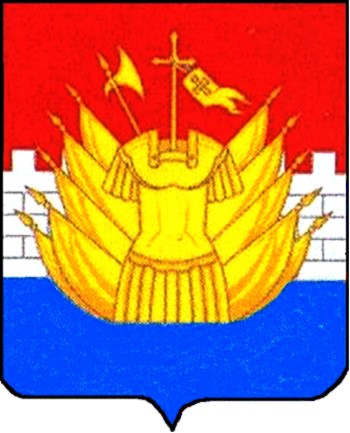 